Similar TrianglesFind the scale factor or ratio of similarity: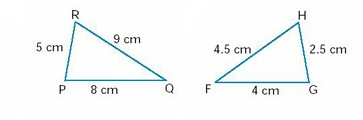 Ratio of Similarity (k) = There are three theorems that can justify whether or not two triangles are similar:Theorem 1 – Side Side Side (SSS)If the scale factor or ratio between all three corresponding sides is the same, the triangles are similar.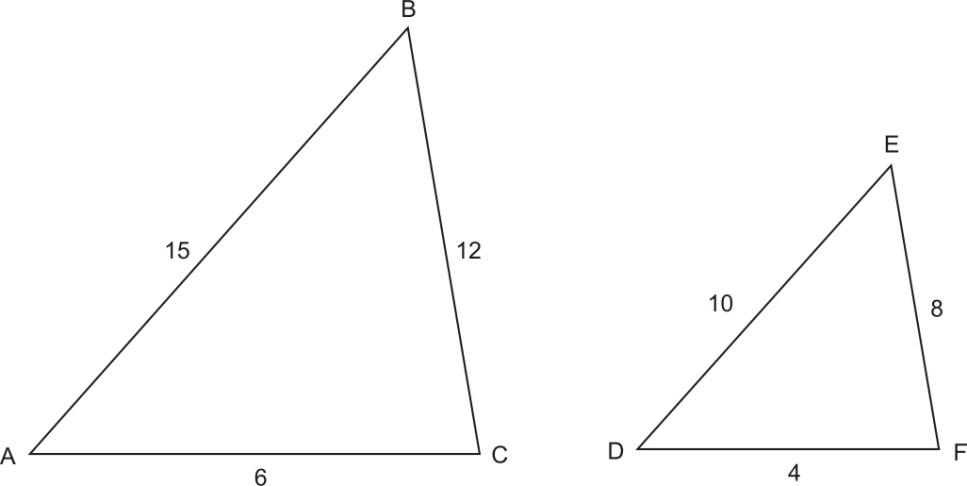 Theorem 2 – Angle Angle (AA)If a pair of triangles have two angles in common, they are similar.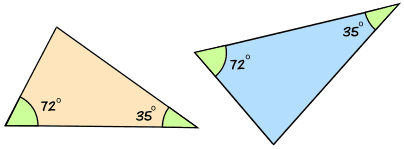 Theorem 3 – Side Angle Side (SAS)If one of the angles is the same in both triangles, and the ratio or scale factor between the two sides that form the angle (sandwich the angle) is the same, the two triangles are similar.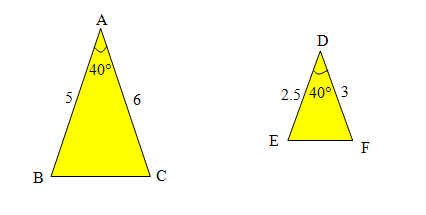 Finding Missing Measures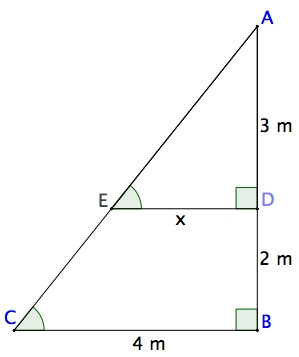 Example 1:Step 1 – If you need to, re-draw both triangles side by side. Name and label the trianglesStep 2 – determine which sides are corresponding and set up a proportion to find the missing measure (cross multiply and divide method)Example 2:Find the measure of EC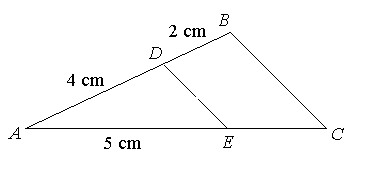 